ТЕСТ «ПИСЬМО» Заполните анкету для приёма на работу.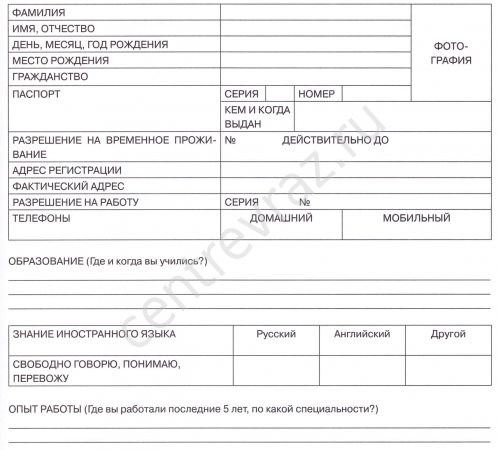 Примерный ответ 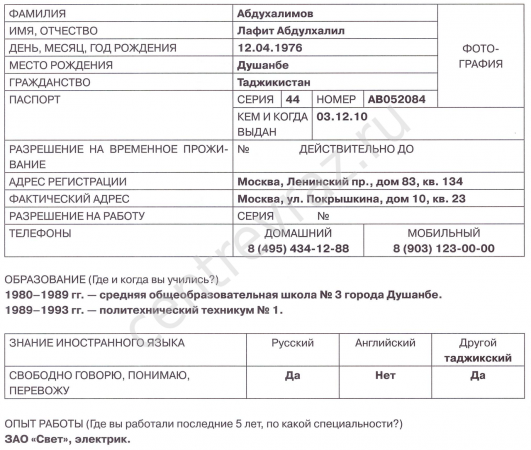 Задание. Вы хотите уволиться с работы. Заполните бланк заявления об увольнении.                                     Директору ___________________________
(наименование организации)___________________________________
(фамилия, инициалы директора)от ____________________________
(должность)___________________________________
(фамилия, имя, отчество)ЗАЯВЛЕНИЕПрошу уволить меня по собственному желанию с «___» _____________ 2017 года.Дата                                                                                                                                     ПодписьЗадание – заполните анкету   Иностранный гражданин должен уметь строить письменные высказывания, написать письмо, заполнять формы и бланки различной тематики опираясь на вопросы.
АНКЕТА
(заполняется собственноручно)12. Имеются ли у Вас или жены (мужа) родственники, постоянно проживающие за границей (их фамилия, имя, отчество, год рождения, степень родства, место жительства, с какого времени они проживают за границей
____________________________________________________________________________
13. Имеете ли Вы заграничный паспорт ___________________________________________

14. Отношение к воинской обязанности и воинское звание ___________________________
_____________________________________________________________________________

15. Домашний адрес и номер телефона ___________________________________________
_____________________________________________________________
_____________________________________________________________________________

16. Паспорт или документ, его заменяющий _______________________________________

_____________________________________________________________________________
(номер, серия, кем и когда выдан)

17. Дополнительные сведения (государственные награды, участие в выборных представительных органах, а также другая информация, которую Вы желаете сообщить о себе)

________________________________________________________________________
18. Достоверность изложенных данных подтверждаю


«_____» ________________200___г. Подпись ____________________
1.
Фамилия
Имя
Отчество
2.
Если изменяли фамилию, имя или отчество, то укажите их, а также когда, где и по какой причине изменяли
3.
Год, число, месяц и место рождения (село, деревня, город, район, область, край, республика)
4.
Гражданство (если изменяли, то укажите, когда и по какой причине)
5.
Образование, когда и какие учебные заведения окончили, номера дипломов.
Специальность по диплому
Квалификация по диплому
6.
Учёная степень, учёное звание, когда присвоены, номера дипломов
7.
Какими иностранными языками и языками народов РФ владеете и в какой степени (читаете и можете объясняться, владеете свободно)
8.
Были ли Вы и Ваши близкие родственники судимы, когда и за что
9.
Были ли за границей, где, когда и с какой цельюСтепень
родства
Фамилия, имя, отчество
Год, число, месяц и место рождения
Место работы, должность
Адрес места жительства